河南农业大学烟草学院 2024 年博士研究生招生“申请考核制” 实施细则为深入推进博士研究生招生制度改革，强化导师、学科在创新人才选拔中的自主权和责任，提高博士研究生招生选拔质量，根据《国务院关于深化考试招生制度改革的实施意见》（国发〔2014〕35 号）、教育部国务院学位委员会《学位与研究生教育发展“十三五”规划》（教研〔2017〕1 号）和《河南农业大学博士研究生招生“申请考核制”管理办法》（校政研〔2018〕6 号）的文件要求，结合烟草行业对高层次人才的培养需求，特制订烟草学院 2024年博士研究生招生实施细则。
       一、组织机构及职责
       （一）成立博士研究生招生工作小组
       组  长：赵铭钦  张利冰
       副组长：史军伟  时向东  宋朝鹏
       成  员：许自成  史宏志  崔  红  景延秋  姬小明  张松涛  黄五星  田斌强  武志勇  任天宝  贾宏昉
       （二）职责
       博士研究生招生工作小组负责制定考核规则；负责审核申请人所提交的相关材料；负责申请人初选、复核和面试工作；审核考核结果。其中张利冰（院党委书记）、史军伟（院党委副书记）负责监督录取的全部过程。
       二、选拔原则
       坚持公开、公平、公正，择优录取，宁缺毋滥的原则，德、智、体、美全面衡量，强化对申请人的创新能力、科研潜质和已获得学术成果的考核，重点选拔具有创新能力和学术专长的拔尖创新型人才。
       三、招生程序及要求
       （一）个人申请
       1.申请条件
       （1）符合河南农业大学博士研究生招生简章中规定的基本报考条件。
       （2）已具备的外语水平：提供近 6 年（2018年1月1日之后）参加外语考试的成绩证明或其他证明材料，以下至少有 1 项达到所规定的水平，具体包括：TOEFL（≥72 分）；GRE（≥210 分）；雅思（≥6.0 分）；通过国家英语四级及其以上等级考试；国家英语专业考试（≥60分）；WSK（PETS5≥60 分）；国（海）外硕士及以上学位证明；在   SCI 或 EI 收录的英语学术期刊上以第一作者（或第二作者且导师为第一作者）发表论文等。
       2.申请程序
       （1）网上报名
       参照河南农业大学博士研究生招生目录中公布的专业或研究方向及导师名单，登录中国研究生招生信息网(http://yz.chsi.com.cn/)进行报名。
       （2）提交材料
       网上报名结束后，考生在规定时间内向所报学院学科提交如下申请材料：
       ①  通过网上报名系统打印的《报名登记表》；
       ②  学位、学历证书的复印件（应届硕士毕业生提交学生证复印件）；
       ③  硕士课程成绩单（需加盖研究生成绩管理部门公章）；
       ④  硕士学位论文（应届硕士毕业生可提供论文摘要和目录等）；
       ⑤  两位与所申请学科专业相关的教授（或相当专业技术职称的专家）的书面推荐意见；
       ⑥  攻读博士学位期间本人研修计划（不少于 2000 字）；
       ⑦  获奖证书、发表论文、所获专利及其他原创性研究成果的证明材料；
       ⑧  外语水平证明材料；
       ⑨  二级甲等以上医院出具的体格检查合格证明。
       （二）资格审核与初选
       研究生招生工作小组对申请人提交的申请材料进行审核和评估，择优确定入围考生名单，并在学院网站公示5个工作日。
       （三）综合考核
       1.工作内容及成绩评定
       考核总成绩为 400 分，其中外语 100 分，业务课一（烟草化学）100 分，业务课二（烟草栽培与调制）100 分，业务课三（烟草遗传育种）100 分，三门课程任选其中两门，综合能力面试100 分。
       （1）英语水平考核（100 分）
       ①英语口语能力测试（50 分）
       以面试形式对申请人口语能力进行逐个测试，审察考生口头运用外语知识与技能进行交际的能力。申请人就指定问题或观点用外语进行阐述，或回答学科考核小组成员提出的问题等。
       ②专业外文文献阅读能力测试（50 分）
       测试申请人对专业外文文献的阅读和理解能力，申请人在规定时间内完成专业外文文献的阅读并用外文回答学科考核小组提出的相关问题。文献词汇不少于 1000 个单词。
       （2）专业基础知识考核（总计 200 分）
       由学院统一组织笔试，包括业务课两门，每门满分100分，考试时长90分钟。
       （3）综合能力面试（100 分）
       ①硕士阶段评估（30 分）
       依据申请人提交材料，在全面考察硕士学位论文（应届硕士毕业生可提供论文摘要和目录等）、专家书面推荐意见、攻读博士研修计划的基础上，依据获奖证书、发表论文、所获专利及其他原创性研究成果证明材料的档次和数量等进行打分（打分标准详见附件），重点考核申请人的科研能力和创新素质。
       ②面试（70 分）
       每位申请人面试时间不少于 30 分钟，其中申请人采用 PPT介绍个人基本情况 5 分钟；陈述答辩报告 10 分钟，主要包括国内外研究现状、立题依据、研究目的、研究内容、技术路线、特色创新之处、研究预期目标等；回答问题 15 分钟。考核小组对申请人的学科背景、专业素质、思维能力、创新能力、综合素质、发展潜力等做出综合评估。
       2.成绩计算
       （1）学科考核小组成员对每位申请人进行独立评分，去掉最高分和最低分，取其余评委评分的平均值为面试成绩。
       （2）综合考核总成绩为英语水平、专业基础知识（业务课两门）、综合能力面试考核成绩的总和。
       （四）录取
       （1）确定拟录取名单：考核小组依据申请人的综合考核成绩，按其报考的研究方向或意向导师由高分到低分进行排列。导师依据申请人的考核成绩和招生指标，确定拟录取的申请人。
       （2）调剂：若某一研究方向或导师无生源或申请人考核成绩不合格，可以从相近的研究方向或报考其他导师的剩余生源中进行调剂。
       （3）公示：经学院招生工作领导小组审核后确定拟录取申请人名单，在学院网页上公示 7 个工作日。无异议后，报送校研究生院。
       （4）审批：学校招生工作小组对学院选拔程序及拟录取申请人的材料进行审查，批准后在研究生院网页上公示 10 个工作日。
       （5）签订协议：根据烟草学院和烟草学科的要求，凡被录取的博士生，需以第一作者（共同一作只认可排名第一作者），至少发表1篇SCI（JCR二区及以上）或者2篇SCI（JCR三区及以上）或3篇SCI（JCR四区及以上）正刊收录论文，方可申请学位。学院、导师和被录取的博士生签订三方协议书，明确培养目标，达不到培养目标任务者不能毕业。
       四、其他
       （一）招生工作小组负责对博士研究生招生全过程进行监督，实行责任追究制度，考核小组负责解释申请人所提出的异议。
       （二）学院办公室负责收集考生提交的申请材料并进行资格初步审查；英语水平考核小组、综合能力面试小组由学院招生工作小组临时指定。
       （三）本实施细则由河南农业大学烟草学院负责解释。
 

                                                                                                                         河南农业大学烟草学院
                                                                                                                              2024年 1月 19日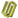 附件